Publicado en 28223 Madrid el 16/05/2013 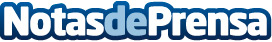 Perfume masculino de seducción con feromonas TwoForMenEl perfume de feromonas TwoForMen tiene un alto ingrediente con feromonas que son aromas químicos que envían un mensaje seductor y atractivo.Datos de contacto:NaturLine SexTienda on-line911104444Nota de prensa publicada en: https://www.notasdeprensa.es/perfume-masculino-de-seduccion-con-feromonas-twoformen Categorias: Industria Farmacéutica Moda Marketing Entretenimiento Medicina alternativa Belleza Innovación Tecnológica http://www.notasdeprensa.es